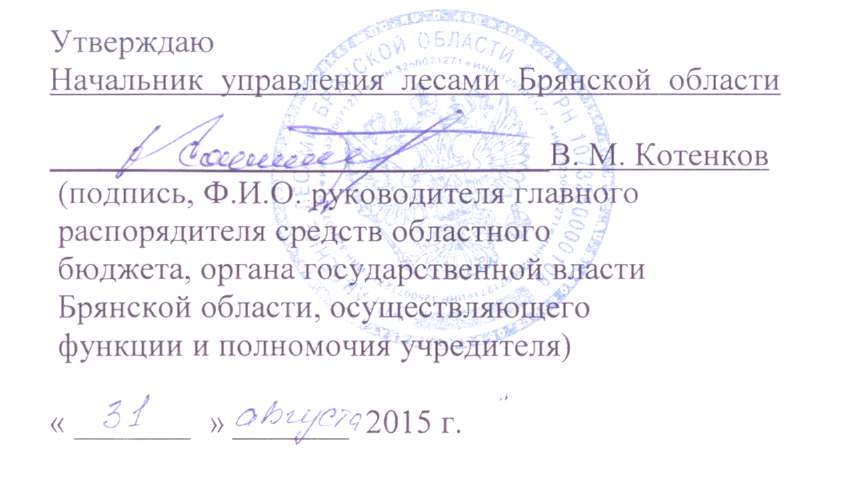 ГОСУДАРСТВЕННОЕ ЗАДАНИЕ НА ВЫПОЛНЕНИЕ РАБОТ                                   Государственное бюджетное учреждение  Брянской  области  «Лесопожарная служба»(наименование областного государственного учреждения)На    2015    год   и  на  плановый период     2016       и    2017    годовРаздел № 1КБК 836 0407 3601107 611 241    1. Наименование работ:  Охрана   лесов от пожаров.    2. Характеристика работ:3.  Требования к результатам (качеству) выполнения работ <1>4. Финансовое обеспечение выполнения работ:5. Основания для досрочного прекращения государственного задания:6. Порядок контроля за исполнением государственного задания:7. Отчетности о выполнении  государственного задания.7.1. Форма отчета об исполнении государственного задания:Сведения о выполнении работСведения об использовании субсидии7.2. Сроки представления отчетов об исполнении государственного задания: ежемесячно в срок до10 числа месяца, следующего за отчетным_________________________________________________________________________________________________________________7.3. Иные требования к отчетности об исполнении государственного задания:____________________________________________________________________________________________________________________8. Иная информация, необходимая для исполнения (контроля за исполнением) государственного задания: пояснительная записка в случае неисполнения государственного задания.Раздел № 2КБК 836 0407 3605129 611 241 (040)    1. Наименование работ:  Охрана   лесов от пожаров, защита и воспроизводство лесов    2. Характеристика работ:3.  Требования к результатам (качеству) выполнения работ <1>4. Финансовое обеспечение выполнения работ:5. Основания для досрочного прекращения государственного задания:6. Порядок контроля за исполнением государственного задания:7. Отчетности о выполнении  государственного задания.7.1. Форма отчета об исполнении государственного задания:Сведения о выполнении работСведения об использовании субсидии7.2. Сроки представления отчетов об исполнении государственного задания: ежемесячно в срок до10 числа месяца, следующего за отчетным_________________________________________________________________________________________________________________7.3. Иные требования к отчетности об исполнении государственного задания:____________________________________________________________________________________________________________________8. Иная информация, необходимая для исполнения (контроля за исполнением) государственного задания: пояснительная записка в случае неисполнения государственного задания.Содержание работПланируемый результат выполнения работПланируемый результат выполнения работПланируемый результат выполнения работПланируемый результат выполнения работПланируемый результат выполнения работСодержание работтекущий финансовый год 2014очередной финансовый год 2015очередной финансовый год 2015первый год планового периода 2016 г.второй год планового периода 2017 г.Содержание работтекущий финансовый год 2014за счёт субсидииза счёт остатковпервый год планового периода 2016 г.второй год планового периода 2017 г.Подготовка к пожароопасному сезону текущего года, в т.ч.:- проверка работоспособности систем видеонаблюдения за лесными участками, компьютерного оборудования рабочих мест (ед.)35353535- испытание противопожарного снаряжения и инвентаря (ед.)1774177417741774- испытание пожарной, тракторной техники и оборудования, расконсервация (ед.)190190190190- проведение обучения с работниками учреждения по технике и тактике тушения пожаров, технике безопасности при их тушении, охране труда (чел.)225225225225Проведение  мониторинга  пожарной  опасности  в лесах,  лесных  пожаров, в т.ч.:1208,81208,81208,81208,8- прием и обработка оперативной информации о лесных пожарах, о пожарах на территориях, прилегающих к лесному массиву и принимаемых мерах реагирования. Ежедневное обобщение информации, анализ и прогнозирование развития пожарной ситуации. Составление доклада за дежурные сутки.Завершение пожароопасного сезона:- текущий ремонт пожарной, тракторной техники и оборудования, шт126132126126- техническое обслуживание №2 пожарной, тракторной техники и оборудования, шт.190201190190- постановка пожарной, тракторной техники и оборудования на консервацию, шт.190190190190- текущий ремонт противопожарного снаряжения и инвентаря, шт.709740709709Очередной финансовый годПервый год планового периодаВторой год планового периодаГотовность пожарной  и тракторной техники,  снаряжения  и  оборудования,  систем  видеонаблюдения   к выполнению работ по охране лесов от пожаров, %100100100Готовность рабочих мест к выполнению работ по охране лесов от пожаров, %100100100Информативность мониторинговой  деятельности  в  отчетном периоде, %100100100Объем бюджетных ассигнований на выполнение работ, рублейОбъем бюджетных ассигнований на выполнение работ, рублейОбъем бюджетных ассигнований на выполнение работ, рублейОбъем бюджетных ассигнований на выполнение работ, рублейочередной финансовый годочередной финансовый годпервый год планового периодавторой год планового периодаза счет субсидииза счет остатковпервый год планового периодавторой год планового периода55 130 000,00-57 195 000,0057 195 000,00Основания для приостановленияАбзац, пункт, часть, статья и реквизиты нормативного правового актаЛиквидация учрежденияУстав учрежденияИсключение работ из перечняУстав учрежденияПерераспределение полномочий, повлекшее исключение из компетенции учреждения полномочий по выполнению работУстав учрежденияИные предусмотренные нормативными правовыми актами случаи, влекущие за собой невозможность оказания государственного заданияУстав учрежденияФормы контроляПериодичностьСостав и объем предоставляемой информацииИные требования к отчётностиПоследующий контроль в форме выездной проверкиВ соответствии с планом-графиком проведения выездных проверок. По мере необходимости в случае поступлений обоснованных жалоб потребителей, требований правоохранительных органов)Последующий контроль в форме проверки отчетности По мере поступления отчетности о выполнении государственного заданияОтчет о выполнении государственного задания в соответствии с утвержденной формой.Результат, запланированный в государственном задании на отчетный периодФактические результаты, достигнутые в отчетном периодеХарактеристика причин отклонения от запланированных значенийИсточник(и)информации о фактических результатахСведения о выполнении требований к результатам (качеству) выполнения работСведения о выполнении требований к результатам (качеству) выполнения работСведения о выполнении требований к результатам (качеству) выполнения работСведения о выполнении требований к результатам (качеству) выполнения работЗначение, утвержденное в государственном задании на отчетный период, рублейФактическое значение за отчетный период, рублейХарактеристика причин отклонения от запланированных значенийИсточник(и)информации о фактических значениях Содержание работПланируемый результат выполнения работПланируемый результат выполнения работПланируемый результат выполнения работПланируемый результат выполнения работПланируемый результат выполнения работСодержание работтекущий финансовый год 2014очередной финансовый год 2015очередной финансовый год 2015первый год планового периода 2016 г.второй год планового периода 2017 г.Содержание работтекущий финансовый год 2014за счёт субсидииза счёт остатковпервый год планового периода 2016 г.второй год планового периода 2017 г.Мероприятия  по  предупреждению  возникновения лесных  пожаров:Реконструкция лесных дорог предназначенных для охраны лесов от пожаров, км. Всего:В т.ч.:32,035,062,162,1- Брянское лесничество1,74,27,77,7- Выгоничское лесничество3,53,36,06,0- Дубровское лесничество0,60,30,60,6- Дятьковское лесничество0,00,00,00,0- Злынковское лесничество0,02,70,00,0- Карачевское лесничество1,00,51,01,0- Клетнянское лесничество1,76,210,310,3- Клинцовское лесничество11,06,010,010,0- Навлинское лесничество3,01,63,03,0- Почепское лесничество1,54,99,09,0- Суземское лесничество2,50,91,51,5- Трубчевское лесничество5,54,48,08,0 Устройство противопожарных минерализованных полос, км, всего:В т.ч.:2191,422120,302984,52984,5- Брасовское  лесничество60,040,060,060,0- Брянское лесничество162,5221,8332,5332,5- Выгоничское лесничество260,0199,7300,0300,0- Дубровское лесничество40,026,640,040,0- Дятьковское лесничество35,033,350,050,0- Жуковское лесничество42,014,722,022,0- Злынковское лесничество129,0112,5169,0169,0- Карачевское лесничество15,06,710,010,0- Клетнянское лесничество205,0429,4635,0635,0- Клинцовское лесничество645,0442,7656,0656,0- Мглинское лесничество25,016,625,025,0- Навлинское лесничество55,036,655,055,0- Почепское лесничество266,92360,0360,0360,0- Суземское лесничество97,049,274,074,0- Трубчевское лесничество154,0117,2176,0176,0- Унечское лесничество0,013,320,020,0Проведение профилактического контролируемого противопожарного выжигания  лесной подстилки, сухой травы и других лесных горючих материалов, га522,0600,0690,0690,0- Брасовское  лесничество40,034,840,040,0- Выгоничское лесничество50,043,550,050,0- Дубровское лесничество13,011,313,013,0- Дятьковское лесничество50,053,050,050,0- Жуковское лесничество0,00,00,00,0- Карачевское лесничество15,017,415,015,0- Клетнянское лесничество35,0146,035,035,0- Мглинское лесничество100,087,0100,0100,0- Навлинское лесничество19,016,519,019,0- Почепское лесничество104.094,8104,0104,0- Суземское лесничество41,043,541,041,0- Трубчевское лесничество50,043,550,050,0- Унечское лесничество5,08,75,05,0Прочистка просек, прочистка противопожарных минерализованных полос и их обновление, км.9254,08995,712084,012084,0- Брасовское  лесничество200,0168,4300,0300,0- Брянское лесничество1482,01810,62251,02251,0- Выгоничское лесничество800,0673,4900,0900,0- Дубровское лесничество250,0210,4350,0350,0- Дятьковское лесничество255,0295,6451,1451,1- Жуковское лесничество205101,0220,0220,0- Злынковское лесничество878,0819,01013,01013,0- Карачевское лесничество300,0218,9360,0360,0- Клетнянское лесничество460749,2990,0990,0- Клинцовское лесничество2450,02055,32550,02550,0- Мглинское лесничество143,0120,4243,0243,0- Навлинское лесничество120,0101,0220,0220,0- Почепское лесничество656,0837,0943,0943,0- Суземское лесничество312,0120,0243,0243,0- Трубчевское лесничество653,0589,2800,0800,0- Унечское лесничество90,0126,3250,0250,0Благоустройство зон отдыха граждан, пребывающих в лесах, шт.145,0130,0130,0130,0- Брасовское  лесничество3,03,03,03,0- Брянское лесничество24,013,013,013,0- Выгоничское лесничество23,019,019,019,0- Дубровское лесничество6,05,05,05,0- Дятьковское лесничество6,05,05,05,0- Жуковское лесничество5,09,09,09,0- Злынковское лесничество0,07,07,07,0- Карачевское лесничество19,013,013,013,0- Клетнянское лесничество14,08,08,08,0- Клинцовское лесничество8,07,07,07,0- Мглинское лесничество5,04,04,04,0- Навлинское лесничество5,04,04,04,0- Почепское лесничество2,07,07,07,0- Суземское лесничество14,011,011,011,0- Трубчевское лесничество6,06,06,06,0- Унечское лесничество5,09,09,09,0Установка шлагбаумов, устройство преград, обеспечивающих ограничение пребывания граждан в лесах в целях обеспечения пожарной безопасности, шт.98,0100,0100,0100,0- Брасовское  лесничество5,03,03,03,0- Брянское лесничество2,01,01,01,0- Выгоничское лесничество12,08,08,08,0- Дубровское лесничество4,03,03,03,0- Дятьковское лесничество2,02,02,02,0- Жуковское лесничество5,05,05,05,0- Злынковское лесничество0,019,019,019,0- Карачевское лесничество7,05,05,05,0- Клетнянское лесничество19,021,021,021,0- Клинцовское лесничество10,06,06,06,0- Мглинское лесничество4,03,03,03,0- Почепское лесничество4,02,02,02,0- Суземское лесничество9,05,05,05,0- Трубчевское лесничество10,08,08,08,0- Унечское лесничество5,09,09,09,0Установка и размещение стендов и других знаков и указателей, содержащих информацию о мерах пожарной безопасности в лесах,  шт.317,0310,0310,0310,0- Брасовское  лесничество15,012,012,012,0- Брянское лесничество34,011,011,011,0- Выгоничское лесничество60,048,048,048,0- Дубровское лесничество5,04,04,04,0- Дятьковское лесничество12,010,010,010,0- Жуковское лесничество10,012,012,012,0- Злынковское лесничество0,019,019,019,0- Карачевское лесничество17,014,014,014,0- Клетнянское лесничество10,027,027,027,0- Клинцовское лесничество10,08,08,08,0- Мглинское лесничество30,024,024,024,0- Навлинское лесничество15,012,012,012,0- Почепское лесничество24,028,028,028,0- Суземское лесничество38,032,032,032,0- Трубчевское лесничество27,025,025,025,0- Унечское лесничество10,024,024,024,0Распространение листовок, тыс. шт.2,552,452,452,45- Брасовское  лесничество1111- Брянское лесничество0,050,050,050,05- Выгоничское лесничество0,10,10,10,1- Дубровское лесничество0,10,10,10,1- Карачевское лесничество0,30,30,30,3- Клинцовское лесничество0,10,10,10,1- Мглинское лесничество0,50,50,50,5- Почепское лесничество0,20,10,10,1- Трубчевское лесничество0,10,10,10,1- Унечское лесничество0,10,10,10,1Тушение лесных пожаров, га, в т.ч.:248,40850,00200,0200,0- обследование лесных пожаров248,40850,00200,0200,0- организация локализации и тушения лесных пожаров248,40850,00200,0200,0- наблюдение за локализованными лесными пожарами248,40850,00200,0200,0Проведение агротехнического ухода за лесными культурами, га160,1Брасовское лесничество40,0Дубровское лесничество22,0Дятьковское лесничество17,8Карачевское лесничество15,7Клетнянское лесничество30,8Мглинское лесничество33,8Обработка почвы под лесные культуры, га58,6Брасовское лесничество5Дятьковское лесничество34,8Карачевское лесничество18,8Осветления и прочистки, кбм150,5Дубровское  лесничество 92Мглинское лесничество58,5Проходная рубка, кбм664,5Брасовское лесничество142,5Клетнянское лесничество252Мглинское лесничество270Очистка леса от захламлённости, га24,7Дятьковское лесничество10Унечское лесничество14,7Выборочная санитарная рубка, кбм.725Мглинское лесничество725Сплошная санитарная рубка, кбм3959,5Дубровское лесничество283,5Карачевское лесничество76Дятьковское лесничество3126Мглинское лесничество474Отводы под сплошную санитарную рубку, га9,95Дятьковское лесничество9,95Отводы под очистку леса от захламлённости, га10Дятьковское лесничество10Отводы под выборочную санитарную рубку, га60Мглинское лесничество60Уборка повреждённых семенных деревьев, кбм37Дятьковское лесничество37Очередной финансовый годПервый год планового периодаВторой год планового периодаВыполнение  работ  по  предупреждению возникновения  лесных  пожаров  в  календарные  сроки, %100100100Доля лесных пожаров, возникших по вине граждан, в общем количестве лесных пожаров, %75,974,473,9Доля лесных пожаров, ликвидированных в течении первых суток со дня обнаружения(по количеству случаев), в общем количестве лесных пожаров, %95,292,893,6Доля крупных лесных пожаров в общем количестве лесных пожаров, %2,02,01,9Выполнение работ по агротехническому уходу за лесными культурами в календарные  сроки, %100Выполнение работ по обработке почвы под лесные культуры в календарные сроки,%100Проведение рубок ухода за лесными культурами в календарные сроки, %100Проведение санитарных рубок в календарные сроки, %100Объем бюджетных ассигнований на выполнение работ, рублейОбъем бюджетных ассигнований на выполнение работ, рублейОбъем бюджетных ассигнований на выполнение работ, рублейОбъем бюджетных ассигнований на выполнение работ, рублейочередной финансовый годочередной финансовый годпервый год планового периодавторой год планового периодаза счет субсидииза счет остатковпервый год планового периодавторой год планового периода6 620 027,03-7 353 000,007 353 000,00Основания для приостановленияАбзац, пункт, часть, статья и реквизиты нормативного правового актаЛиквидация учрежденияУстав учрежденияИсключение работ из перечняУстав учрежденияПерераспределение полномочий, повлекшее исключение из компетенции учреждения полномочий по выполнению работУстав учрежденияИные предусмотренные нормативными правовыми актами случаи, влекущие за собой невозможность оказания государственного заданияУстав учрежденияФормы контроляПериодичностьСостав и объем предоставляемой информацииИные требования к отчётностиПоследующий контроль в форме выездной проверкиВ соответствии с планом-графиком проведения выездных проверок. По мере необходимости в случае поступлений обоснованных жалоб потребителей, требований правоохранительных органов)Последующий контроль в форме проверки отчетности По мере поступления отчетности о выполнении государственного заданияОтчет о выполнении государственного задания в соответствии с утвержденной формой.Результат, запланированный в государственном задании на отчетный периодФактические результаты, достигнутые в отчетном периодеХарактеристика причин отклонения от запланированных значенийИсточник(и)информации о фактических результатахСведения о выполнении требований к результатам (качеству) выполнения работСведения о выполнении требований к результатам (качеству) выполнения работСведения о выполнении требований к результатам (качеству) выполнения работСведения о выполнении требований к результатам (качеству) выполнения работЗначение, утвержденное в государственном задании на отчетный период, рублейФактическое значение за отчетный период, рублейХарактеристика причин отклонения от запланированных значенийИсточник(и)информации о фактических значениях 